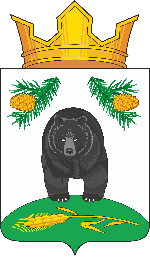 СОВЕТНОВОКРИВОШЕИНСКОГО СЕЛЬСКОГО ПОСЕЛЕНИЯРЕШЕНИЕ01.10.2021                                                                                                                  № 204О замене части отпуска денежной компенсациейВ соответствии со статьей 126 Трудового кодекса Российской Федерации, на основании личного заявления Саяпина А.О. от 28.09.2021г.СОВЕТ НОВОКРИВОШЕИНСКОГО СЕЛЬСКОГО ПОСЕЛЕНИЯ РЕШИЛ:1. Главе Новокривошеинского сельского поселения (Главе Администрации) Саяпину Алексею Олеговичу заменить денежной компенсацией часть ежегодного оплачиваемого отпуска, предоставленного за период работы с сентября 2020г. по сентябрь 2021 г., превышающего 28 календарных дней, в количестве 36 календарных дней.2. Настоящее решение вступает в силу с даты его подписания.Председатель СоветаНовокривошеинского сельского поселения                                                  Е.В. ТаньковаГлава Новокривошеинского сельского поселения                                       А.О. Саяпин